EK-1 TOPLUM YARARINA PROGRAM KATILIMCI DEVAM ÇİZELGESİ(4 kişilik)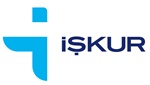                     TÜRKİYE İŞ KURUMU GENEL MÜDÜRLÜĞÜ                KİLİS ÇALIŞMA VE İŞ KURUMU İL MÜDÜRLÜĞÜAit Olduğu Yıl2018Ait Olduğu AyMAYISTYP No250932TYP Konusu MEB ÖZEL GÜVENLİKTYP Başlama Tarihi01/11/2017TYP Bitiş Tarihi30.06.2018Yüklenici AdıKİLİS  İL MİLLİ EĞİTİM MÜDÜRLÜĞÜYüklenici Yetkilisi Ad, SoyadHanifi BAŞIBÜYÜKMİLLİ EĞİTİM MÜD. YRD.